ANEXO 2: Formato mensaje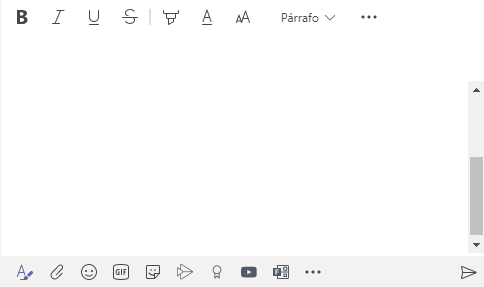 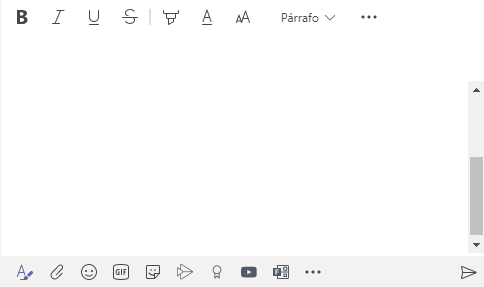 